Publicado en Madrid el 19/07/2019 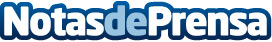 AR Vision cambia la forma de ver el Mundo con la Realidad AumentadaLa apuesta por una tecnología que se ha convertido en un referente mundial y el conocimiento del uso de la misma por parte de los usuarios, transforman a AR Vision en una empresa tecnológica con unas elevadas perspectivas de crecimientoDatos de contacto:Patricia López Lucas+34917528882Nota de prensa publicada en: https://www.notasdeprensa.es/ar-vision-cambia-la-forma-de-ver-el-mundo-con Categorias: Nacional Inteligencia Artificial y Robótica Emprendedores E-Commerce Consultoría http://www.notasdeprensa.es